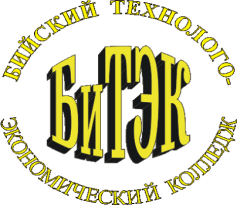 АНПОО    «Бийский технолого-экономический колледж»РАБОЧАЯ ПРОГРАММА  Производственной практики ПМ. 01 «Обеспечение и реализация прав граждан в сфере пенсионного обеспечения и социальной защиты»по программе базовой подготовки специальности                 40.02.01.    Право и организация социального обеспечения            .Бийск  2021  г.Программа производственной практики ПМ.01 «Обеспечение реализации прав граждан в сфере пенсионного обеспечения и социальной защиты» разработана на основе Федерального государственного образовательного стандарта (далее ФГОС) по специальности среднего профессионального образования (далее СПО) 40.02.01 «Право и организация социального обеспечения» от 12.05.2014 N 508, Положением о практике обучающихся, осваивающих основные профессиональные образовательные программы среднего профессионального образования, утвержденным приказом Министерства образования и науки РФ от 18.04. 2013 г. № 291, в соответствии с учебным планом, АНПОО «БиТЭК» и рабочей программой профессионального модуля ПМ.01 «Обеспечение реализации прав граждан в сфере пенсионного обеспечения и социальной защиты»	Организация – разработчик: Автономная некоммерческая профессиональная образовательная организация «Бийский технолого-экономический колледж».Разработчик: Космачева Н.К. преподаватель спец. дисциплин АНПОО «БиТЭК»  Программа обсуждена и рекомендована к утверждению решением заседания ПЦК профессионального цикла дисциплин социально-экономического  профиля.от «25» июня 2021 г., протокол №8 ____________Председатель ПЦК __________________СОДЕРЖАНИЕПАСПОРТ ПРОГРАММЫ ПРАКТИКИРЕЗУЛЬТАТЫ ПРАКТИКИСТРУКТУРА И СОДЕРЖАНИЕ ПРАКТИКИУСЛОВИЯ ОРГАНИЗАЦИИ И ПРОВЕДЕНИЯ ПРАКТИКИКОНТРОЛЬ И ОЦЕНКА РЕЗУЛЬТАТОВ ПРАКТИКИПРИЛОЖЕНИЕ 1ПРИЛОЖЕНИЕ 2ПРИЛОЖЕНИЕ 3ПАСПОРТ ПРОГРАММЫ ПРОИЗВОДСТВЕННОЙ	ПРАКТИКИ1. 1. Место производственной практики в структуреосновной профессиональной образовательной программыПрограмма производственной практики – является частью основной профессиональной образовательной программы (далее ОПОП) по специальности 40.02.01. «Право и организация социального обеспечения» в части освоения вида профессиональной деятельности: обеспечение реализации прав граждан в сфере пенсионного обеспечения и социальной защиты, организационное обеспечение деятельности учреждений социальной защиты населения и органов Пенсионного фонда Российской Федерации.1.2.Цели и задачи практикиЦелью овладения данным видом деятельности. Задачи практики:Формирование у обучающегося общих и профессиональных компетенции  в соответствии с программой модуля, и приобретение практического опыта1.3. Продолжительность практики:	Всего: 72 часов, 2 недели.1.4. Формы проведения производственной практикиПроизводственная практика проводится в форме практической деятельности обучающихся под непосредственным руководством и контролем преподавателей профессиональных модулей и руководителей от организации.1.5 Место и время проведения производственной практикиПроизводственную практику студенты проходят в организациях любой формы собственности, Адвокатском кабинете, в  социальной защиты населения, управление Пенсионного фонда РФ, филиал Фонда социального страхования РФ, комиссия социального страхования, центр занятости населения, негосударственные пенсионные Фонды Р.Ф.Время прохождения производственной практики определяется графиком учебного процесса.На обучающихся, проходящих производственную практику в организация, распространяются правила охраны труда и правила внутреннего трудового распорядка, действующие в организации.2. РЕЗУЛЬТАТЫ ПРАКТИКИРезультатом практики является освоение общих компетенций (ОК):ОК 1. Понимать сущность и социальную значимость своей будущей профессии, проявлять к ней устойчивый интерес.ОК 2. Организовывать собственную деятельность, выбирать типовые методы и способы выполнения профессиональных задач, оценивать их эффективность и качество.ОК 3. Принимать решения в стандартных и нестандартных ситуациях и нести за них ответственность.ОК 4. Осуществлять поиск и использование информации, необходимой для эффективного выполнения профессиональных задач, профессионального и личностного развития.ОК 5. Использовать информационно-коммуникационные технологии в профессиональной деятельности.ОК 6. Работать в коллективе и команде, эффективно общаться с коллегами, руководством, потребителями.ОК 7. Брать на себя ответственность за работу членов команды (подчиненных), результат выполнения заданий.ОК 8. Самостоятельно определять задачи профессионального и личностного развития, заниматься самообразованием, осознанно планировать повышение квалификации.ОК 9. Ориентироваться в условиях постоянного изменения правовой базы.ОК 10. Соблюдать основы здорового образа жизни, требования охраны труда.ОК 11. Соблюдать деловой этикет, культуру и психологические основы общения, нормы и правила поведения.ОК 12. Проявлять нетерпимость к коррупционному поведению.и профессиональныхПК 1.1. Осуществлять профессиональное толкование нормативных правовых актов для реализации прав граждан в сфере пенсионного обеспечения и социальной защиты.ПК 1.2. Осуществлять прием граждан по вопросам пенсионного обеспечения и социальной защиты.ПК 1.3. Рассматривать пакет документов для назначения пенсий, пособий, компенсаций, других выплат, а также мер социальной поддержки отдельным категориям граждан, нуждающимся в социальной защите.ПК 1.4. Осуществлять установление (назначение, перерасчет, перевод), индексацию и корректировку пенсий, назначение пособий, компенсаций и других социальных выплат, используя информационно-компьютерные технологии.ПК 1.5. Осуществлять формирование и хранение дел получателей пенсий, пособий и других социальных выплат.ПК 1.6. Консультировать граждан и представителей юридических лиц по вопросам пенсионного обеспечения и социальной защиты.СТРУКТУРА И СОДЕРЖАНИЕ ПРОГРАММЫ ПРОИЗВОДСТВЕННОЙ ПРАКТИКИ4. УСЛОВИЯ ОРГАНИЗАЦИИ И ПРОВЕДЕНИЯ ПРОИЗВОДСТВЕННОЙ ПРАКТИКИ4.1.Требования к документации, необходимой для проведения практики	1. Положение о практике обучающиеся АНПОО «БиТЭК»	2. Рабочая программа производственной практики профессионального модуля ПМ 01 «Обеспечение и реализация прав граждан в сфере пенсионного обеспечения и социальной защиты» для специальности 40.02.01. «Право и организация социального обеспечения» (базовая подготовка).	3. График прохождения производственной практики.        4.  Приказ о  направлении на практику.5. Договор с организацией. 4.2. Требования к учебно-методическому обеспечению практики1.Учебная литература по освоенным ранее профильным дисциплинам и профессиональным модулям.2. Методические рекомендации по оформлению отчетов по практике.3.Оценочные средства для проведения аттестации в форме дифференцированного зачета. 4.3. Требования к материально-техническому обеспечениюВ качестве баз производственной практики должны быть выбраны организации, отвечающие следующим требованиям:- соответствовать данной специальности и виду практики;- иметь сферы деятельности, предусмотренные программой практики;- располагать квалифицированными кадрами для руководства практикой студентов;- располагать необходимым материально-техническим оснащением (базой).4.4. Перечень учебных изданий, интернет ресурсов, дополнительной литературыНормативные правовые акты:1.	Конституция Российской Федерации от  12.12.1993 года.2.	ФЗ  «Об инвестировании средств для финансирования накопительной части трудовой пенсии в РФ»  от 24.07.2002  N111-ФЗ.3.	ФЗ «Об индивидуальном (персонифицированном) учете в системе обязательного  пенсионного страхования»  от 01.04.1996  N 27 - ФЗ. 4.	ФЗ «Об обязательном пенсионном страховании в РФ»  от 15.12.2001  N167-ФЗ.5.	ФЗ «Об обязательном социальном страховании от несчастных случаев на производстве и профессиональных заболеваний» от 24.07.1998 125-ФЗ.6.	ФЗ «Об основах обязательного социального страхования»  от  16.07.1999 № 165 – ФЗ.7.	ФЗ «Об основах социального обслуживания населения в Российской Федерации»  от 10.12.1995  № 195 - ФЗ.8.	ФЗ «О выплате пенсий гражданам, выезжающим  на постоянное жительство за пределы РФ» от 06.03.2001 № 21-ФЗ.9.	ФЗ «О государственном пенсионном обеспечении в РФ»   от 15.12.2001 № 166-ФЗ 10.	ФЗ «О государственной социальной помощи»  от 17.07.1999 № 178 - ФЗ.11.	Закон РФ «О занятости населения в Российской Федерации»  от  19.04.1991 № 1032 - 1.12.	ФЗ «О негосударственных пенсионных фондах»: от 07.05.1998 № 75-ФЗ.13.	Закон РФ «О пенсионном обеспечении лиц, проходивших  военную службу, службу в органах внутренних дел, государственной противопожарной службе, органах по контролю за оборотом  наркотических средств и психотропных веществ, учреждениях и органах уголовно-исполнительной системы, и их семей»  от  12. 02. 1993 № 4468 – 1.14.	ФЗ «О порядке учета доходов и расчета среднедушевого дохода семьи и дохода одиноко проживающего гражданина для признания их малоимущими и оказания им государственной социальной помощи»  от 05.04.2003  № 44-ФЗ.17.	ФЗ «О прожиточном минимуме в Российской Федерации»  от 24.10.1997 №  134 – ФЗ.18.	Основы законодательства РФ об охране здоровья граждан от 22.07.1993 № 5487 – 1.19.	ФЗ «О социальной защите инвалидов в РФ» от 24.11.1995 № 181 – ФЗ.20.	ФЗ «О социальном обслуживании граждан пожилого возраста и инвалидов» от 02.08.1995 № 122 - ФЗ21.	ФЗ «О страховых пенсиях в РФ» от 28.12.2013 N400-ФЗ Основные источники В.П.Галаганов. Право социального обеспечения. Академия, 2014.В.П.Галоганов. Организация работы органов социального обеспечения в Российской Федерации. М., КНОРУС, 2012.Савинов А.Н. Организация работы органов социального обеспечения. М., 2010.Еникеев М.И.Общая и социальная психология. «Норма», Москва, 2010.Е.А. Красникова Этика и психология профессиональной деятельности: учебник М.: Инфра-М, Форум, 2003.Г. В. Сулейманова. Право социального обеспечения.  Феникс, 2010.Дополнительные источникиАдресная социальная помощь: Теория, практика, эксперимент / Сост.: В.к. Бочкарева, Ж. Бейтвейт, Г.Н. Волкова.- М.: Изд-во РАН, 2010.Андреев С.А Система социального обеспечения граждан в зарубежных странах.- СПб.: Изд-во СПб., 2010.Буянова М.О., Кобзева С.И., Кондратьева З.А Право социального обеспечения: Учеб. пособие, М.: Юристъ, 2011.Гусов К.Н., Право социального обеспечения России, «ПРОСПЕКТ», 2010.Пенсионная реформа в России.  М. Л. Захаров; Э. Г. Тучкова. М.: Р. Валент, 2010.Захаров М. Л., Тучкова Э.Г. Право социального обеспечения России: Учебник. М.: БЕК, 2010.Лепихов М. И. Право и социальная защита населения (социальное право).- М.: Былина, 2012.Мочульская Е.Е. Право социального обеспечения: Перспективы развития.- М.: Городец, 2012.Мочульская Е.Е., Горбачева Ж.А Право социального обеспечения: Учеб. пособие.- М.: Кн. мир, 2010.Право социального обеспечения. Д. А. Никонов; А. В. Стремоухов. М., 2013. Право социального обеспечения. М. В. Филиппова. М., Юристъ, 2013.Интернет-ресурсы	1.Президент России http://президент.рф	2.Пенсионный Фонд Российской Федерации http://www.pfrf.ru.	3.Фонд социального страхования Российской Федерации http://www.fss.ru.	4.Федеральный Фонд обязательного медицинского страхования http://www.ffoms.ru.5. Федеральная  служба по труду и занятости http://www.rostrud.ru.	7.Всероссийское общество глухих http://www.vog.su.	8.Всероссийское общество слепых http://www.vos.org.ru.	9.Портал для людей с ограниченными возможностями здоровья http://www.dislife.ru.         10. Справочно-правовая система «Консультант Плюс»;11. Электронная библиотечная система  «Znanium.com».5. Контроль и оценка результатов ПРОИЗВОДСТВЕННОЙ  ПРАКТИКИ	Контроль и оценка результатов освоения учебной дисциплины осуществляется преподавателем в процессе проведения практических занятий, тестирования, а также выполнения обучающимися индивидуальных заданий, проектов, исследований.ПРИЛОЖЕНИЕ  1Перечень индивидуальных заданий	1. Дать профессиональное толкование положений Федерального закона РФ от 24.07.1998 г. № 125-ФЗ «Об обязательном социальном страховании от несчастных случаев на производстве и профессиональных заболеваний». 	2. Произвести расчет пособия по временной нетрудоспособности, используя информационно-компьютерные технологии.	Условия для расчета: Гражданин Крупин болел 21 день, страховой стаж составляет 4 года, заработная плата за 2013 год составила 576 898 рублей, за 2014 г. – 632 123 рубля.	3.Письменно решить задачу.	Терехова, представив заведомо ложные документы для назначения пенсии по старости, незаконно получила 5 тыс. руб. После обнаружения данного злоупотребления выплата трудовой пенсии по старости была прекращена, но Тереховой назначили социальную пенсию, поскольку она являлась инвалидом I группы. Однако выплата социальной пенсии была приостановлена до полного погашения незаконно полученной суммы. Законно ли данное решение?	4.  Дать профессиональное толкование положений Федерального закона РФ «О накопительных пенсиях»	5. Произвести расчет пособия по беременности и родам, используя информационно-компьютерные технологии.	Условия для расчета: Гражданка Бронникова в течение 2014 г. болела 34 дня, в 2013 г. получила 345 678 руб., в 2014 г. – 123 678 рублей, в отпуске по беременности и родам находилась 105 дней.	6. Письменно решить задачу.	Почти пенсионерка Синева А.И. имеет общий трудовой стаж на 31.12.2001 г. 18 лет. Отношение среднемесячного заработка, определенного из заработной платы за 60 мес. (1986-1990 гг.) к среднемесячному заработку по стране за тот же период 0,817. Страховые взносы за 2002 – 2004 года отсутствует.РП=СКXЗР/ЗПXСЗППК=(РП-450 руб.) X Т РПК=ПКXСТ:СТ полн.	7. Дать профессиональное толкование положений Федерального закона РФ от 10.12.1995 г. № 195–ФЗ «Об основах социального обслуживания населения в Российской Федерации»  	8. Произвести расчет страховой пенсии по случаю потери кормильца для нетрудоспособной жены, используя информационно-компьютерные технологии.Условия для расчета: Гражданин Коршунов, 1977 года рождения, погиб при аварии в 2013 году, имел на иждивении нетрудоспособную жену, жил в сельской местности, официальная зарплата составляла 29 500 рублей в месяц.	9.Письменно решить задачу: 	Балерина Павлова, в течение 3 лет исполнявшая сольные партии, после полученной травмы осталась артисткой балета, но сольных партий уже не исполняла. Проработав после травмы 17 лет, она обратилась за назначением пенсии. Имеет ли Павлова право на пенсию?	10. Дать профессиональное толкование положений Федерального закона РФ «О выплате пенсий гражданам, выезжающим  на постоянное жительство за пределы РФ» от 06.03.2001 г. № 21-ФЗ.	11. Произвести корректировку страховой пенсии по старости, используя информационно-компьютерные технологии.	Условия для расчета: Гражданин Игошин, после выхода на пенсию продолжал работать 2 года, заработная плата - 19 700 руб. в месяц, пенсия составляет 12 500 руб. в месяц.	12.Письменно решить задачу:	Соловьев, проходивший после окончания общеобразовательной школы службу в Вооруженных Силах по призыву, получил ранение при исполнении обязанностей военной службы. После окончания курса лечения в госпитале он продолжил службу. Через 5 лет после увольнения из армии он заболел и был признан инвалидом II степени. В течение этих 5 лет Соловьев был занят индивидуальной трудовой деятельностью в фермерском хозяйстве и регулярно платил страховые взносы в пенсионный фонд. Возраст Соловьева к моменту признания его инвалидом составлял 27 лет, а к моменту обращения за пенсией - 28 лет. Имеет ли Соловьев право на пенсию по инвалидности? 	Как изменится решение, если будет установлено, что причиной инвалидности явилась военная травма?	13. Дать профессиональное толкование положений Федерального закона РФ от 15.12.2001 г. № 166-ФЗ «О государственном пенсионном обеспечении в РФ»   	14. Произвести расчет страховой пенсии по случаю потери кормильца на детей, используя информационно-компьютерные технологии.	Условия для расчета: Гражданин Коршунов, 1975 года рождения, погиб при аварии в 2014 году, имел на иждивении одного ребенка, жил в сельской местности, официальная зарплата составляла 27 890 рублей в месяц.	15.Письменно решить задачу:	Мужчина – 01.01.1967 г.р.	Начало работы – 01.01.1987 г.	Дата выхода на пенсию – 01.01.2027 г.	Стаж – 40 лет.	Рассчитать Б в масштабе цен на 01.02.2013 г.	16. Дать профессиональное толкование положений Федерального закона РФ от 19.05.1995 г. № 81-ФЗ «О государственных пособиях гражданам, имеющим детей» 	17. Произвести расчет пособия по беременности и родам, используя информационно-компьютерные технологии.	Условия для расчета: Гражданка Никифорова в течение 2014 г. болела 43 дня, в 2013 г. получила 245 789 руб., в 2014 г. – 223 567 рублей, в отпуске по беременности и родам находилась 135 дней.	18.Письменно решить задачу:	За пенсией по случаю потери кормильца обратились родители военнослужащего Ковалева, проходившего военную службу по призыву, который умер после увольнения из армии, но вследствие ранения, полученного им на военной службе. В назначении пенсии родителям было отказано на том основании, что они уже получают пенсии: отец Ковалева — страховую пенсию по старости, а мать — страховую пенсию по инвалидности. Правильно ли отказано в назначении пенсии родителям Ковалева? В каком размере должна быть назначена пенсия?	19. Дать профессиональное толкование положений Федерального закона РФ от 17.07.1999 г. № 178 – ФЗ  «О государственной социальной помощи».  	20. Произвести расчет пособия по временной нетрудоспособности, используя информационно-компьютерные технологии.	Условия для расчета: Гражданин Егоров болел 25 дней, страховой стаж составляет 7 лет, заработная плата за 2013 год составила 589 234 рубля, за 2014 г. – 621 123 рубля.Изучение материала по теме «Социально-психологические закономерности и этапы развития семьи».Знакомство с темой «Учение о душе в эпоху средневековья»Сообщение «Развитие юридической психологии в Западной Европе»Сообщение «Развитие юридической психологии в России»Изучение способов и форм общения в группе.Изучение методов этнической психологии.Проанализировать психологические особенности современных политических лидеров РоссииСоставление терминологического словаря по теме «Психология политической власти»Знакомство с темой "Трансперсональный подход к человеку Станислава Грофа"Знакомство с темой "Когнитивный подход в психологии"ПРИЛОЖЕНИЕ  2Методические рекомендации по оформлению отчета по практике.Правила оформления отчета по пратике                                                                                                                      1. Общие требования1.1. Отчет по практике печатается на компьютере на одной стороне листа формата А4 210 x 294 мм через полтора интервала. При этом для текстов выполненных на устройствах ЭВМ используется редактор Word шрифт Times New Roman, размер основного шрифта должен быть 14, межстрочный интервал 1,5. Размер шрифта для сносок - 10, выравнивание – по ширине, стиль обычный;1.2. Объем работы – 10-30 страниц машинописного текста.1.3. Содержание, введение, характеристика предприятия, ход проделанной работы, заключение и список используемых источников(нормативно-правовые акты, литература), Приложение нумеруется в левом верхнем углу 1, 2,3  необходимо начинать с новой страницы.1.4. Текст размещается на страницах с соблюдением следующих размеров полей: левое - не менее 3 см, правое – 1 см, верхнее и нижнее – не менее 1,5 см. Расстояние от края до колонтитула – верхнего 1,25 см., нижнего 1,7 см. Красная строка - 1,25 см.1.5. Слова разделяются одним пробелом. Перед знаками препинания (кроме тире) пробелов быть не должно, после них ставится один пробел.1.6. Заголовки структурных элементов отчета по практике и разделов основной части следует располагать в середине строки и печатать первая прописная  буква, выделение жирное, не подчеркивая, без точки в конце.1.8. Заголовки подразделов и пунктов следует начинать печатать с абзацного отступа, без точки в конце.1.9. Если заголовок включает несколько предложений, их разделяют точками. Переносы слов в заголовках не допускаются.1.10. Расстояние между заголовками структурных элементов работы, разделов основной части и текстом должно быть 2 интервала.1.11. Пункты и подпункты основной части следует начинать печатать с абзацного отступа.2. Нумерация страниц2. Страницы отчета по практике нумеруются арабскими цифрами внизу по центру.2.2. Титульный лист включается в общую нумерацию страниц работы. Номер страницы на титульном листе не ставится. Лист, содержания работы нумеруется с 5 страницы.2.3. Нумерация страниц проставленных в плане должна соответствовать нумерации страниц текста работы.2.4. Приложения включаются в общую нумерацию страниц.3. Нумерация разделов, пунктов и подпунктов3.1. Разделы, пункты и подпункты следует нумеровать арабскими цифрами.3.2. Разделы должны иметь порядковую нумерацию в пределах основной части и обозначаться арабскими цифрами с точкой, например: 1., 2., 3., и т.д.3.3. Пункты должны иметь нумерацию в пределах каждого раздела или подраздела. Номер пункта включает номер раздела, номер подраздела и свой порядковый номер, разделенные между собой точкой, например: 1.2.3., 2.1.7. и т.п.3.4. Если раздел или подраздел имеет только один пункт, то нумеровать данный пункт не следует.4. Таблицы4.1. Массивы цифровой информации рекомендуется оформлять в виде таблиц.4.2. Таблицу следует размещать непосредственно после текста, в котором она упоминается впервые, или на следующей странице, если того требуют размеры таблицы.4.3. На все таблицы должны быть даны ссылки в тексте (табл. и ее порядковый номер, без знака №).4.4. Таблицы следует нумеровать арабскими цифрами порядковой нумерацией в пределах отчета по практике. Номера следует размещать после слова «Таблица» (без знака №). Например: Табл. 2. Соотношение норм права и морали.Если в работе дается только одна таблица, то ее не нумеруют и слово «Таблица» не пишут.5. Перечисления5.1. При необходимости внутри пунктов или подпунктов могут быть использованы перечисления. Их следует приводить с использованием порядковой нумерации, применяя арабские цифры со скобкой и точкой. Перечисления печатаются строчными буквами с абзацного отступа. Например:1) принцип законности;2) принцип демократизма;3) принцип гуманизма и т.д.6. Сноски6.1. Статистические данные, цитаты, и другие материалы, взятые из источников информации использованных при написании отчета по практике, должны сопровождаться сносками.6.2. Сноски должны быть размещены внизу страницы после текста.6.3. При оформлении сносок используется шрифт Times New Roman, размер шрифта должен быть 10, через один интервал. Абзацный отступ не применяется. Печатают сноски, отделяя их от основного текста чертой. Они должны заканчиваться до границы нижнего поля страницы.6.3. Сноски следует нумеровать арабскими цифрами порядковой нумерацией в пределах страницы. На следующей странице нумерация сносок начинается с 1, даже в том случае если использован только один источник.Примеры написания сносок:- при ссылке на учебник:__________________________ Бирюков П. Н. Международное право: учеб. пособие. - 2-е изд., перераб. и доп.  - М.: Юристъ, 2000. – 315 с. - при ссылке на статью журнала или иного периодического издания:__________________________1 Иванова Е.Ю. На грани элитарной и массовой культур: к осмыслению «игрового пространства» русского авангарда // Общественные науки и современность. - 2001. - № 1. -  162-174 с. - сборник научных статей и материалов:__________________________ Кузнецов Н.В. К вопросу о формировании либеральной модели управления обществом // Конституционные основы российского федерализма (материалы конференции, посвященной десятилетию принятия Конституции РФ). Сб. - Новосибирск: Наука, 2004.- 81-90 с.- монографии и диссертационные исследования:__________________________1  Белозеров И.В. Религиозная политика Золотой Орды на Руси в XIII-XIV вв.: дис. … канд. ист. наук. - М., 2002. – 114 с.2 Назарова И.Г. Развитие коммуникативной компетентности социальных педагогов села в процессе дополнительного профессионального образования: автореф. на соиск. ученой степ. канд. пед. наук. – М., 2002. –  18 с.3. Там же. 52-54 с.7. Список использованных источников7.1. В список включаются все источники информации, использованные при написании отчета по практике.7.2. Список использованных источников может содержать следующие подзаголовки:- список нормативно-правовых актов,- диссертационные исследования и монографии,- учебники и учебно-методические пособия,- периодические издания,- интернет ресурсы.7.3. Нумерация источников ведется арабскими цифрами с точкой.7.4. Печатать сведения о каждом из использованных источников следует с новой строки, используя абзацный отступ.7.5. Первыми в списке источников помещаются нормативно-правовые акты. Они должны содержать наименование, место издания источника, издательство, год издания и количество страниц. Например:1. Конституция Российской Федерации. - М.: Юрид. литература, 1993. - 64 с.2. Уголовный кодекс Российской Федерации (по состоянию на 1 февраля 2011 года). – Новосибирск: Сиб. универ. изд-во, 2011. – 192 с.3. О Конституционном Суде Российской Федерации: Федеральный конституционный закон от 21 июля 1994 г. № 1-ФКЗ (ред. от 5 апреля 2005 г.) // Собрание законодательства Российской Федерации. – 1994. - № 13. – Ст. 1447.7.6. Нормативные правовые акты перечисляются по юридической силе:- Международные нормативно-правовые акты;- Конституция РФ;- Федеральные конституционные законы РФ;- Федеральные законы (Кодексы и иные законодательные акты РФ);- Указы Президента РФ;- Постановления Президента РФ;- Нормативные акты федеральных министерств и ведомств;- Нормативные акты органов власти субъектов РФ;- Постановления Конституционного суда РФ;- Постановления Пленума Верховного суда РФ;- Постановления Пленума Высшего арбитражного суда РФ;- решения и постановления местных органов государственной власти;- нормативные акты муниципальных органов;- локальные нормативные акты.7.7. Нормативные правовые акты равной юридической силы располагаются в алфавитном порядке.7.8. Перечисление нормативных правовых актов равных по юридической силе и имеющих схожее название (Например, Уголовный кодекс РСФСР и Уголовный кодекс Российской Федерации) осуществляется с учетом хронологической последовательности их издания.7.9. Использованная литература, диссертационные исследования и монографии, учебники и учебно-методические пособия так же располагаются в алфавитном порядке фамилий авторов и названий работ, не имеющих автора. 7.10. Список использованных источников составляется с учетом правил библиографического описания и должен содержать следующие сведения: фамилии (в именительном падеже) и инициалы авторов; основное заглавие и сведения, относящиеся к заглавию; сведения об издании: место издания, издательство, год издания и количество страниц. Заглавие источника следует указывать без искажений и сокращений, так же как и на его титульном листе. Место издания следует приводить полностью в именительном падеже, сокращая названия только городов – Москва (М.), Санкт - Петербург (СПб.), Ленинград (Л.). Названия издательства следует писать в именительном падеже, год издания – цифрами без слова «год».Примеры библиографического описания:а) книг, учебников, монографий:Виханский О. С., Наумов А. И. Практикум по курсу «Менеджмент». - М.: Гардарики, 1998. - 288 с.Теория государства и права: учебник для вузов / Отв. ред. В.Д. Перевалов. – 3-е изд., пер. и доп. – М.: Норма, 2005. – 496 с.б) многотомных изданий:Анохин Ю.В. Теория права и государства: Учебное пособие: в 2 ч. / Ю.В. Анохин. – Барнаул, 2000. – 2 ч. – 254 с.Савельев И. В. Курс общей физики: учеб пособие. - 2-е изд., перераб. Т. 1-3. -М.: Наука, 1982. – 135 с.в) отдельного тома многотомного издания:Кутафин О. Е., Лебедев В. М., Семигин Г. Ю. Судебная власть России: история, документы. В 6 т. Т. V. Советское государство / Отв. ред. Р. С. Мулукаев, А. Я. Малыгин. – М.: Мысль, 2003. – 647 с.г) авторефератов и диссертаций:Бушуев И.И. Разделение властей в федеративном государстве: Автореф. дис… канд. юрид. наук. – М., 1990. – 20 с.Жуков В. А. Социально-медицинские аспекты здоровья современного человека: Дис. канд. социол. наук. - М., 1997. - 123 с.Иванов Р. А. Социальное управление: региональные аспекты: Автореф. дис. канд. социол. наук. - М., 1999. - 142с.АНПОО  «БИЙСКИЙ ТЕХНОЛОГО-ЭКОНОМИЧЕСКИЙ  КОЛЛЕДЖ »ОТЧЕТо прохождении производственной практики профессионального модуля ПМ. 01  Обеспечение реализации прав граждан в сфере пенсионного обеспечения и социальной защитыМДК.01.01. Право социального обеспечения--------------------------------------------------------------------------------------- (место прохождения практики)Студента  _____ курса  _____группы______________    _________ __________(Ф.И.О.)Оценка отчета:       ________________ Руководитель практики: ______________________ /_________________________                                          «_____» ______________ 20__ г.М.П.г. Бийск 20    г.АНПОО  «БИЙСКИЙ ТЕХНОЛОГО-ЭКОНОМИЧЕСКИЙ  КОЛЛЕДЖ »Индивидуальное заданиеСтудента  _____ курса  _____группы______________    _________ __________(Ф.И.О.)Специальности:  40.02.01. «Право и организация социального обеспечения»профессионального модуля ПМ. 01  Обеспечение реализации прав граждан в сфере пенсионного обеспечения и социальной защитыМДК.01.01. Право социального обеспеченияс_________________201__г. по_______________________201___г.Место прохождения практики_____________________________________________________________________________________________________ 1___________________________________________________________________________________________________________________________________________Руководитель практики  ___________________    (Ф.И.О.)                                                                                          М.П.Дневник прохождения  производственной практикиПМ. 01  Обеспечение реализации прав граждан в сфере пенсионного обеспечения и социальной защитыМДК.01.01. Право социального обеспеченияРуководитель практики ________________(Ф.И.О)     /_____________/                           М.П.АНПОО  «Бийский технолого-экономический колледж»Характеристикастудента_________________________________________________________________Ф.И.О.Группа ______ Специальность: 40.02.01. «Право и организация социального обеспечения»--------------------------------------------------------------------------------------- (место практики, наименование организации)под руководством ________________________________________________(фамилия, имя, отчество руководителя, должность)________________________________________________________________Фактически работал с__________	____ 201____г.	 по_______________201____г.Приобрел практический опыт предусмотренные программой практики в полном объеме, не полном объеме(нужно подчеркнуть)И сформировал компетенции по избранной специальности:: ОбщиеОК 1. Понимать сущность и социальную значимость своей будущей профессии, проявлять к ней устойчивый интерес сформировал, не сформировалОК 2. Организовывать собственную деятельность, выбирать типовые методы и способы выполнения профессиональных задач, оценивать их эффективность и качество сформировал, не сформировалОК 3. Принимать решения в стандартных и нестандартных ситуациях и нести за них ответственность сформировал, не сформировалОК 4. Осуществлять поиск и использование информации, необходимой для эффективного выполнения профессиональных задач, профессионального и личностного развития сформировал, не сформировалОК 5. Использовать информационно-коммуникационные технологии в профессиональной деятельности сформировал, не сформировалОК 6. Работать в коллективе и команде, эффективно общаться с коллегами, руководством, потребителями сформировал, не сформировалОК 7. Брать на себя ответственность за работу членов команды (подчиненных), результат выполнения заданий сформировал, не сформировалОК 8. Самостоятельно определять задачи профессионального и личностного развития, заниматься самообразованием, осознанно планировать повышение квалификации сформировал, не сформировалОК 9. Ориентироваться в условиях постоянного изменения правовой базы сформировал, не сформировал ОК 10. Соблюдать основы здорового образа жизни, требования охраны труда сформировал, не сформировал ОК 11. Соблюдать деловой этикет, культуру и психологические основы общения, нормы и правила поведения сформировал, не сформировал ОК 12. Проявлять нетерпимость к коррупционному поведению.сформировал, не сформировал профессиональных компетенций: ПК 1.1. Осуществлять профессиональное толкование нормативных правовых актов для реализации прав граждан в сфере пенсионного обеспечения и социальной защиты сформировал, не сформировалПК 1.2. Осуществлять прием граждан по вопросам пенсионного обеспечения и социальной защиты сформировал, не сформировал ПК 1.3. Рассматривать пакет документов для назначения пенсий, пособий, компенсаций, других выплат, а также мер социальной поддержки отдельным категориям граждан, нуждающимся в социальной защите сформировал, не сформировал ПК 1.4. Осуществлять установление (назначение, перерасчет, перевод), индексацию и корректировку пенсий, назначение пособий, компенсаций и других социальных выплат, используя информационно – компьютерные технологии. сформировал, не сформировалПК 1.5. Осуществлять формирование и хранение дел получателей пенсий, пособий и других социальных выплат сформировал, не сформировалПК 1.6. Консультировать граждан и представителей юридических лиц по вопросам пенсионного обеспечения и социальной защиты сформировал, не сформировалВыполнение действующих в организации правил внутреннего трудового распорядка; выполнение требований охраны труда и пожарной безопасности: ____________________________________________________________________________________________________________________________________________Результаты освоения компетенций:Общие компетенции сформировал, не сформировал ______ (указать)Профессиональные компетенции сформировал, не сформировал ______ (указать)Руководитель практики от организацииМП  ___________ / __________________________ /Аттестационный листо прохождении производственной практики ПМ. 01  Обеспечение реализации прав граждан в сфере пенсионного обеспечения и социальной защиты МДК.01.01. «Право и организация социального обеспечения»1.Ф.И.О.студента_______________________________________________________Группа___________по специальности 40.02.01 «Право и организация социального обеспечения» 2.Место прохождения практики_____________________________________________________________3. Сроки проведения практики с____________по________________________За время прохождения производственной  практики студент сформировал профессиональные компетенции *Критерии оцениванияРешение о допуске к дифференцированному зачету допущен (не допущен)                            Руководитель практики _________________(Ф.И.О)                            Руководитель практики _________________(Ф.И.О)                                                                                         М.П                                                                                         \АНПОО  «БИЙСКИЙ ТЕХНОЛОГО-ЭКОНОМИЧЕСКИЙ  КОЛЛЕДЖ »ОТЧЕТо прохождении производственной практики профессионального модуля ПМ. 01  Обеспечение реализации прав граждан в сфере пенсионного обеспечения и социальной защитыМДК.01.02. Психология социально-правовой деятельности--------------------------------------------------------------------------------------- (место прохождения практики)Студента  _____ курса  _____группы______________    _________ __________(Ф.И.О.)Оценка отчета:       ________________ Руководитель практики: ______________________ /_________________________                                          «_____» ______________ 20__ г.М.П.г. Бийск 20    г.АНПОО  «БИЙСКИЙ ТЕХНОЛОГО-ЭКОНОМИЧЕСКИЙ  КОЛЛЕДЖ »Индивидуальное заданиеСтудента  _____ курса  _____группы______________    _________ __________(Ф.И.О.)Специальности:  40.02.01. «Право и организация социального обеспечения»профессионального модуля ПМ. 01  Обеспечение реализации прав граждан в сфере пенсионного обеспечения и социальной защитыМДК.01.02. Психология социально-правовой деятельностис_________________201__г. по_______________________201___г.Место прохождения практики_____________________________________________________________________________________________________ 1___________________________________________________________________________________________________________________________________________Руководитель практики  ___________________    (Ф.И.О.)                                                                                          М.П.Дневник прохождения  производственной практикиПМ. 01  Обеспечение реализации прав граждан в сфере пенсионного обеспечения и социальной защитыМДК.01.02. Психология социально-правовой деятельностиРуководитель практики ________________(Ф.И.О)     /_____________/                           М.П.АНПОО  «Бийский технолого-экономический колледж»Характеристикастудента_________________________________________________________________Ф.И.О.Группа ______ Специальность: 40.02.01. «Право и организация социального обеспечения»--------------------------------------------------------------------------------------- (место практики, наименование организации)__________________________________________________________________________________под руководством ________________________________________________(фамилия, имя, отчество руководителя, должность)________________________________________________________________Фактически работал с__________	____ 201____г.	 по_______________201____г.Приобрел практический опыт предусмотренные программой практики в полном объеме, не полном объеме(нужно подчеркнуть)И сформировал компетенции по избранной специальности:: ОбщиеОК 1. Понимать сущность и социальную значимость своей будущей профессии, проявлять к ней устойчивый интерес сформировал, не сформировалОК 2. Организовывать собственную деятельность, выбирать типовые методы и способы выполнения профессиональных задач, оценивать их эффективность и качество сформировал, не сформировалОК 3. Принимать решения в стандартных и нестандартных ситуациях и нести за них ответственность сформировал, не сформировалОК 4. Осуществлять поиск и использование информации, необходимой для эффективного выполнения профессиональных задач, профессионального и личностного развития сформировал, не сформировалОК 5. Использовать информационно-коммуникационные технологии в профессиональной деятельности сформировал, не сформировалОК 6. Работать в коллективе и команде, эффективно общаться с коллегами, руководством, потребителями сформировал, не сформировалОК 7. Брать на себя ответственность за работу членов команды (подчиненных), результат выполнения заданий сформировал, не сформировалОК 8. Самостоятельно определять задачи профессионального и личностного развития, заниматься самообразованием, осознанно планировать повышение квалификации сформировал, не сформировалОК 9. Ориентироваться в условиях постоянного изменения правовой базы сформировал, не сформировал ОК 10. Соблюдать основы здорового образа жизни, требования охраны труда сформировал, не сформировал ОК 11. Соблюдать деловой этикет, культуру и психологические основы общения, нормы и правила поведения сформировал, не сформировал ОК 12. Проявлять нетерпимость к коррупционному поведению.сформировал, не сформировал профессиональных компетенций: ПК 1.1. Осуществлять профессиональное толкование нормативных правовых актов для реализации прав граждан в сфере пенсионного обеспечения и социальной защиты сформировал, не сформировалПК 1.2. Осуществлять прием граждан по вопросам пенсионного обеспечения и социальной защиты сформировал, не сформировал ПК 1.3. Рассматривать пакет документов для назначения пенсий, пособий, компенсаций, других выплат, а также мер социальной поддержки отдельным категориям граждан, нуждающимся в социальной защите сформировал, не сформировал ПК 1.4. Осуществлять установление (назначение, перерасчет, перевод), индексацию и корректировку пенсий, назначение пособий, компенсаций и других социальных выплат, используя информационно – компьютерные технологии. сформировал, не сформировалПК 1.5. Осуществлять формирование и хранение дел получателей пенсий, пособий и других социальных выплат сформировал, не сформировалПК 1.6. Консультировать граждан и представителей юридических лиц по вопросам пенсионного обеспечения и социальной защиты сформировал, не сформировалВыполнение действующих в организации правил внутреннего трудового распорядка; выполнение требований охраны труда и пожарной безопасности: ____________________________________________________________________________________________________________________________________________Результаты освоения компетенций:Общие компетенции сформировал, не сформировал ______ (указать)Профессиональные компетенции сформировал, не сформировал ______ (указать)Руководитель практики от организацииМП  ___________ / __________________________ /Аттестационный листо прохождении производственной практики ПМ. 01  Обеспечение реализации прав граждан в сфере пенсионного обеспечения и социальной защиты МДК.01.02. Психология социально-правовой деятельности1.Ф.И.О.студента_______________________________________________________Группа___________по специальности 40.02.01 «Право и организация социального обеспечения» 2.Место прохождения практики_____________________________________________________________3. Сроки проведения практики с____________по________________________За время прохождения производственной  практики студент сформировал профессиональные компетенции *Критерии оцениванияРешение о допуске к дифференцированному зачету допущен (не допущен)                            Руководитель практики _________________(Ф.И.О)                            Руководитель практики _________________(Ф.И.О)                                                                                         М.ППРИЛОЖЕНИЕ  3Оценочные  средствапо  производственной практике  ПМ. 01«Обеспечение и реализация прав граждан в сфере пенсионного обеспечения и социальной защиты»МДК.01.01. «Право и организация социального обеспечения»МДК.01.02. Психология социально-правовой деятельности1.  Инструкция  для   обучающихся:Внимательно  прочитайте  задание.Подготовьте   правильный,  по  вашему  мнению,  вариант  ответа,  развернутый  доклад или  решение  практической  задачи.Время   выполнения  задания,  подготовки  к  ответу  0,25  часа.Вопросы к дифференцированному зачету по практике Страховой стаж понятие, юридическое значение.Виды трудовой и иной деятельности, засчитываемые в страховой стаж. Иные периоды, не связанные с трудовой деятельностью, засчитываемые в страховой стаж. Правила подсчета и подтверждения страхового стажа. Документы, требуемые для подтверждения страхового стажа. Данные индивидуального (персонифицированного) учета содержащие сведения о трудовой деятельности.Специальный страховой стаж, необходимый для досрочного назначения страховых пенсий по старости. Специальный страховой стаж в связи с  особыми условиями труда, условиями труда в особо-климатических условиях, особыми психологическими и физическими нагрузками (педагогическая, лечебная деятельность и т.д.) Правила подсчета и подтверждения специального страхового стажа. Правовое регулирование в области страховых пенсий.  Лица, имеющие право на страховую пенсию.  Право на выбор пенсии. Виды страховых пенсий.  Финансовое обеспечение выплаты страховых пенсий.  Условия назначения страховых пенсий.  Понятие обращения за пенсией, день обращения за пенсией.  Процедура обращения за страховой пенсией и за пенсией по государственному пенсионному обеспечению.  Заявление об установлении пенсии, порядок его рассмотрения.  Документы, необходимые для установления страховой пенсии и пенсии по государственному пенсионному обеспечению: перечень, краткая характеристика, требования, предъявляемые к документам, представляемым для установления пенсий.Порядок назначения пенсии. Вынесение решения о назначении пенсии.Пособия гражданам,  имеющим детейПособие по временной нетрудоспособностиПособие по безработицеОбщие основы учения о личности.Когнитивные процессыИнтеллектПсихология семьи и развитие человекаЛичностные качества специалистаПсихика личности: структура, психические свойстваСоциализация личности.Процесс общения: коммуникативная, перцептивная и интерактивная сторона общения.Проблема социально-психологической адаптации пожилых людей.Общение: понятие и виды общения, роль обратной связи.Особенности профессионального общения юриста.Индивидуальные свойства личности.Особенности делового общения.Общение и труд в развитии личности.Детерминация человеческого поведения в деловом общении.Этапы процесса делового общения юриста.Понятие «человек», «индивид», «личность», «индивидуальность», и их характеристика.Факторы становления и развития личности.Понимание как психологическая проблема.Предмет психологии личности. Проблемы к изучению личности.3. Критерии    оценивания   студентовОценка  «5»   -  Студент  показывает профессиональные  умения в  соответствии  с  поставленным  вопросом (заданием), демонстрирует знание профессиональной  терминологии. Действия  построены  профессионально  грамотно,  последовательно.  Оценка  «4»   -  Студент  показывает профессиональные  умения в  соответствии  с  поставленным  вопросом (заданием), демонстрирует знание профессиональной  терминологии,  допуская  неточности. Действия  построены  профессионально  грамотно,  последовательно.  Оценка  «3»   -  Студент  показывает профессиональные  умения не в  полном   соответствии  с  поставленным  вопросом (заданием), демонстрирует не корректное использование профессиональной  терминологии. Не  умеет  выстроить  логику действий. Оценка  «2»   -  Студент не  может  показать профессиональные  умения в  соответствии  с  поставленным  вопросом (заданием). Не может  продемонстрировать использование  профессиональной  терминологии. Не  умеет  выстроить  логику действий.  Согласовано______________________  ______________________ ______________________  УтверждаюДиректор АН ПОО«Бийский технолого-экономический колледж»__________ А.В.Киданов«28» 06 2021 г.Приказ ___№24_______Формируемые умения, первоначальный практический опытВиды работСодержаниеосвоенного учебного материала, необходимого для выполнения видов работНаименование междисциплинарных курсов с указанием тем, обеспечивающих выполнение видов работКоличество часов (недель)Количество часов (недель)МДК 01.01 Право социального обеспеченияМДК 01.01 Право социального обеспеченияМДК 01.01 Право социального обеспеченияМДК 01.01 Право социального обеспеченияМДК 01.01 Право социального обеспеченияМДК 01.01 Право социального обеспеченияВводный инструктажВводный инструктажВводный инструктажВводный инструктажВводный инструктаж2ПК1.1.Осуществлятьпрофессиональное толкование нормативных правовых актов для реализации прав граждан в сфере пенсионного обеспечения и социальной защиты.Практическая работа по исчислению страхового стажа.Страховой стаж понятие, юридическое значение. Виды трудовой и иной деятельности, засчитываемые в страховой стаж. Иные периоды, не связанные с трудовой деятельностью, засчитываемые в страховой стаж. Правила подсчета и подтверждения страхового стажа. Документы, требуемые для подтверждения страхового стажа. Данные индивидуального (персонифицированного) учета содержащие сведения о трудовой деятельности.Понятие и значение страхового стажаПонятие и значение страхового стажа4ПК1.3.  Рассматривать пакет документов для назначения пенсий,  а также мер социальной поддержки отдельным категориям граждан, нуждающимся в социальной защите.ПК 1.6. Консультировать граждан и представителей юридических лиц по вопросам пенсионного обеспечения и социальной защитыПрактическая работа по исчислению специального страхового стажаСпециальный страховой стаж, необходимый для досрочного назначения страховых пенсий по старости. Специальный страховой стаж в связи с  особыми условиями труда, условиями труда в особо-климатических условиях, особыми психологическими и физическими нагрузками (педагогическая, лечебная деятельность и т.д.) Правила подсчета и подтверждения специального страхового стажаСпециальный трудовой стажСпециальный трудовой стаж6ПК 1.6. Консультировать граждан и представителей юридических лиц по вопросам пенсионного обеспечения и социальной защитыПрактическая работа, связанная с определением круга лиц, обеспечиваемых страховыми пенсиями.Правовое регулирование в области страховых пенсий. Лица, имеющие право на страховую пенсию. Право на выбор пенсии. Виды страховых пенсий.  Финансовое обеспечение выплаты страховых пенсий.  Условия назначения страховых пенсий. Условия назначения страховой пенсии по старости. Условия назначения страховой пенсии по инвалидности. Условия назначения страховой пенсии по случаю потери кормильца.  Размеры страховых пенсий. Фиксированная выплата к страховой пенсии. Повышение фиксированной выплаты к страховой пенсии. Определение, перерасчет размеров страховых пенсий, фиксированной выплаты к страховой пенсии, повышения фиксированной выплаты к страховой пенсии и корректировка размеров страховых пенсий. Доля страховой пенсии по старости, устанавливаемая к пенсии за выслугу лет федеральным государственным гражданским служащим. Доля страховой пенсии по старости, устанавливаемая к пенсии за выслугу лет гражданам из числа работников летно-испытательного состава. Порядок установления страховых пенсий, выплаты и доставки страховых пенсий, фиксированной выплаты к страховой пенсии. Сроки назначения страховой пенсии. Сроки перерасчета размера страховой пенсии, фиксированной выплаты к страховой пенсии. Приостановление и возобновление выплаты страховой пенсии. Прекращение и восстановление выплаты страховой пенсии. Сроки выплаты и доставки страховой пенсии. Сохранение права на досрочное назначение страховой пенсии. Досрочное назначение страховой пенсии гражданам из числа работников летно-испытательного состава. Сохранение права на досрочное назначение страховой пенсии отдельным категориям граждан. Суммирование стажа на соответствующих видах работ и снижение возраста, дающего право на страховую пенсию по старости, лицам, работавшим в районах Крайнего Севера и приравненных к ним местностях. Коэффициент повышения индивидуального пенсионного коэффициента при исчислении размера страховой пенсии по старости и по случаю потери кормильца. Коэффициент повышения размера фиксированной выплаты. Продолжительность страхового стажа, необходимого для назначения страховой пенсии по старости. Максимальное значение индивидуального пенсионного коэффициента.Пенсионная система РоссииПенсионная система России6ПК.1.4 Осуществлять установление (назначение, перерасчет, перевод), индексацию и корректировку пенсий, назначение пособий, компенсаций и других социальных выплат, используя информационно – компьютерные технологииПрактическая работа, связанная с определением круга граждан, имеющих право на пенсию по государственному пенсионному обеспечению.Граждане, имеющие право на пенсию по государственному пенсионному обеспечению, виды пенсий по государственному пенсионному обеспечению, финансирование пенсий по государственному пенсионному обеспечению. Понятие пенсии по государственному пенсионному обеспечению. Виды пенсий. Право на получение двух пенсий одновременно.Государственное пенсионное обеспечениеГосударственное пенсионное обеспечение6ПК1.1.Осуществлятьпрофессиональное толкование нормативных правовых актов для реализации прав граждан в сфере пенсионного обеспечения и социальной защиты.ПК.1.4 Осуществлять установление (назначение, перерасчет, перевод), индексацию и корректировку пенсий, назначение пособий, компенсаций и других социальных выплат, используя информационно – компьютерные технологииПрактическая работа, связанная с назначением, повышением и индексацией пенсий.Понятие обращения за пенсией, день обращения за пенсией. Процедура обращения за страховой пенсией и за пенсией по государственному пенсионному обеспечению. Заявление об установлении пенсии, порядок его рассмотрения. Документы, необходимые для установления страховой пенсии и пенсии по государственному пенсионному обеспечению: перечень, краткая характеристика, требования, предъявляемые к документам, представляемым для установления пенсий.Порядок назначения пенсии. Вынесение решения о назначении пенсии.Правила оформления и ведения пенсионных дел. Пенсионное удостоверение, порядок его выдачи и содержание. Органы, осуществляющие выплату пенсии, общие правила, организация, сроки выплаты и доставки пенсии. пенсионерам. Приостановление и возобновление выплаты пенсий. Прекращение и восстановление выплаты пенсий. Сроки возобновления и восстановления выплаты пенсий. Выплата пенсий, не востребованных своевременно пенсионером, либо не полученных своевременно по вине органа, осуществляющего пенсионное обеспечение. Выплата начисленных сумм пенсий, недополученных в связи со смертью пенсионера. Назначение, перерасчеты, повышение и индексация пенсий. Выплата пенсий.Назначение, перерасчеты, повышение и индексация пенсий. Выплата пенсий.6ПК1.1.Осуществлять профессиональное толкование нормативных правовых актов для реализации прав граждан в сфере пенсионного обеспечения и социальной защитыПК 1.6. Консультировать граждан и представителей юридических лиц по вопросам пенсионного обеспечения и социальной защитыПрактическая работа, связанная с оказанием государственной социальной помощиПравовое регулирование предоставления государственной социальной помощи. Прожиточный минимум - основной фактор, определяющий право на государственную социальную помощь. Виды государственной социальной помощи. Порядок учета доходов, виды доходов, правила определения круга лиц, входящих в состав семьи для расчета среднедушевого дохода. Порядок расчета среднедушевого дохода для признания граждан малоимущими и оказания им государственной социальной помощи.Порядок принятия решения о предоставлении государственной социальной помощи.Понятие льгот. Правовое регулирование предоставления льгот. Категории граждан, имеющих право на льготы. Виды льгот. Льготы инвалидам, участникам Великой Отечественной войны и приравненным к ним гражданам. Льготы инвалидам. Льготы ветеранам труда. Льготы гражданам, пострадавшим в результате радиационных катастроф. Задачи и функции органов социальной защиты населения по реализации гражданами своего права на льготы.Государственная социальная помощь Льготы и компенсации.Государственная социальная помощь Льготы и компенсации.6ПК1.1.Осуществлять профессиональное толкование нормативных правовых актов для реализации прав граждан в сфере пенсионного обеспечения и социальной защитыПК 1.6. Консультировать граждан и представителей юридических лиц по вопросам пенсионного обеспечения и социальной защитыПрактическая работа, связанная с назначением пособий по системе социального обеспеченияПонятие, виды и общая характеристика пособий. Правовое регулирование назначения и выплаты пособий по системе социального обеспечения. Понятие и система обязательного социального страхования случаев временной нетрудоспособности и материнства. Субъекты обязательного социального страхования, их права и обязанности. Страховой риск и страховой случай. Обязательное страховое обеспечение.Финансовая основа обязательного социального страхования случаев временной нетрудоспособности и материнства. Ответственность сторон в системе обязательного социального страхования.Обязательное социальное страхование временной нетрудоспособности и материнстваОбязательное социальное страхование временной нетрудоспособности и материнства6ПК1.1.Осуществлять профессиональное толкование нормативных правовых актов для реализации прав граждан в сфере пенсионного обеспечения и социальной защитыПК 1.6. Консультировать граждан и представителей юридических лиц по вопросам пенсионного обеспечения и социальной защитыПрактическая работа, связанная с выдачей листов по временной нетрудоспособностиПособия по временной нетрудоспособности: круг граждан, имеющих право на пособие, условия назначения и основания для выплаты пособия. Порядок удостоверение временной нетрудоспособности. Правила выдачи листков временной нетрудоспособности. Размеры пособий по временной нетрудоспособности. Порядок назначения пособия по временной нетрудоспособности по основаниям, предусмотренным законом. Порядок расчета пособия по временной нетрудоспособности. Определение заработка, из которого исчисляется пособие по временной нетрудоспособности. Назначение и выплата пособий по временной нетрудоспособности. Случаи, снижающие размер пособия по временной нетрудоспособности. Случаи, при которых пособие по временной нетрудоспособности не выплачивается.Пособие по временной нетрудоспособностиПособие по временной нетрудоспособности6ПК1.1.Осуществлять профессиональное толкование нормативных правовых актов для реализации прав граждан в сфере пенсионного обеспечения и социальной защитыПК 1.6. Консультировать граждан и представителей юридических лиц по вопросам пенсионного обеспечения и социальной защитыПрактическая работа, связанная с выплатой пособий гражданам, имеющим детей.Пособия гражданам, имеющим детей: общая характеристика; пособие по беременности и родам, единовременное пособие при рождении ребенка и при принятии ребенка в семью; единовременное пособие женщинам, вставшим на учет в ранние сроки беременности; единовременное пособие при рождении ребенка; пособие на период отпуска по уходу за ребенком до достижения им возраста 1,5 лет, круг лиц, имеющих право на пособие, размер, срок назначения; ежемесячное пособие на детей, порядок определения права на пособие, расчет совокупного среднедушевого дохода семьи, размеры пособий, срок назначения и продолжительность выплаты; документы, необходимые для принятия решений о назначении пособий гражданам, имеющим детей, органы, назначающие пособия, процедура и сроки обращения за назначением пособий. Пособия женам военнослужащих, проходившим военную службу по призыву.Выплата женщинам, родившим второго и последующих детей, размер порядок назначения и выплаты.Пособия гражданам, детейПособия гражданам, детей6ПК1.1.Осуществлять профессиональное толкование нормативных правовых актов для реализации прав граждан в сфере пенсионного обеспечения и социальной защитыПК 1.6. Консультировать граждан и представителей юридических лиц по вопросам пенсионного обеспечения и социальной защитыПрактическая работа по исчислению и выплате пособия по безработице.Пособия по безработице: круг граждан, имеющих право на пособие, сроки выплаты пособия по безработице, его размеры и порядок исчисления, основания приостановления выплаты пособия, сокращения его размера.Пособие по безработицеПособие по безработице6МДК.01.02. Психология социально-правовой деятельностиМДК.01.02. Психология социально-правовой деятельностиМДК.01.02. Психология социально-правовой деятельностиМДК.01.02. Психология социально-правовой деятельностиМДК.01.02. Психология социально-правовой деятельностиМДК.01.02. Психология социально-правовой деятельностиПК 1.6. Консультировать граждан и представителей юридических лиц по вопросам пенсионного обеспечения и социальной защитыИсследование личности с помощью методики Кеттела Р.Общие основы учения о личности.Когнитивные процессыИнтеллектОбщетеоретические основы учения о личностиОбщетеоретические основы учения о личности6ПК 1.6. Консультировать граждан и представителей юридических лиц по вопросам пенсионного обеспечения и социальной защитыИсследование избирательности внимания.Общие основы учения о личности.Когнитивные процессыИнтеллектОбщетеоретические основы учения о личностиОбщетеоретические основы учения о личности6ПК 1.6. Консультировать граждан и представителей юридических лиц по вопросам пенсионного обеспечения и социальной защитыИсследование объема кратковременной памяти.Общие основы учения о личности.Когнитивные процессыИнтеллектОбщетеоретические основы учения о личностиОбщетеоретические основы учения о личности6ПК 1.6. Консультировать граждан и представителей юридических лиц по вопросам пенсионного обеспечения и социальной защитыОпределение уровня  развития невербального интеллектаОбщие основы учения о личности.Когнитивные процессыИнтеллектОбщетеоретические основы учения о личностиОбщетеоретические основы учения о личности6ПК 1.6. Консультировать граждан и представителей юридических лиц по вопросам пенсионного обеспечения и социальной защитыОтработка приемов делового общения и правил культуры поведения в профессиональной деятельности, этических правил, норм и принциповОтработка приемов делового общения и правил культуры поведения в профессиональной деятельности, этических правил, норм и принциповРазвитие современной семьи.Психосоциальное развитие в младенчестве.Психосоциальное развитие в раннем детстве.Психосоциальное развитие в среднем детстве.Психосоциальное развитие в подростковом и юношеском возрасте.Психосоциальное развитие в ранней взрослости.Психосоциальное развитие в средней взрослости.Психосоциальное развитие в поздней взрослости.Психология семьи и развитие человекаПсихология семьи и развитие человека66ВсегоВсегоВсегоВсегоВсего72Результаты обучения(освоенные умения, усвоенные знания)Коды формируемых профессиональных и общих компетенцийФормы и методы контроля и оценки результатов обучения Анализировать  и применять действующее законодательство в области пенсионного обеспечения, назначения пособий, компенсаций, предоставления услуг и мер социальной поддержки отдельным категориям граждан, нуждающимся в социальной защите, с использованием информационных справочно – правовых систем;принимать документы, необходимые для установления пенсий, пособий, компенсаций, ежемесячных денежных выплат, материнского (семейного) капитала и других социальных выплат, необходимых для установления пенсий, пособий и других социальных выплат;определять перечень документов, необходимых для установления пенсий, пособий, компенсаций, ежемесячных денежных выплат, материнского (семейного) капитала и других социальных выплат;разъяснять порядок получения недостающих документов и сроки их предоставления;определять право, размер и сроки назначения трудовых пенсий, пенсий по государственному пенсионному обеспечению, пособий, компенсаций, ежемесячных денежных выплат и материнского (семейного) капитала с использованием  информационных справочно – правовых систем;формировать пенсионные  (выплатные) дела; дела получателей пособий, ежемесячных денежных выплат, материнского (семейного) капитала и других социальных выплат;составлять проекты ответов на письменные обращения граждан, используя информационные справочно – правовые системы;пользоваться компьютерными программами для назначения и выплаты пенсий, пособий и других социальных выплат;консультировать граждан и представителей юридических лиц по вопросам пенсионного обеспечения и социальной защиты, используя информационные справочно – правовые системы;запрашивать информацию о содержании индивидуальных лицевых счетов застрахованных лиц и анализировать полученные сведения о стаже работы, заработной плате и страховых взносах;составлять проекты решений об отказе в установлении  пенсий, пособий, компенсаций,  ежемесячной денежной выплаты и других социальных выплат, в предоставлении услуг, выдачи сертификата на материнский (семейный) капитал, используя информационные справочно – правовые системы;осуществлять оценку пенсионных прав застрахованных лиц, в том числе с учетом специального трудового стажа;использовать периодические и специальные издания, справочную литературу в профессиональной деятельности;информировать граждан и должностных лиц об изменениях в области пенсионного обеспечения и социальной защиты населения;оказывать консультационную помощь гражданам по вопросам  медико – социальной экспертизы;Знать содержание нормативных правовых актов федерального, регионального и муниципального уровней, регулирующих вопросы установления пенсий, пособий и других социальных выплат, предоставления услуг;понятия и виды страховых пенсий, пенсий по государственному пенсионному обеспечению, пособий, ежемесячных денежных выплат (ЕДВ), дополнительного материального обеспечения, других социальных выплат, условия их назначения, размеры и сроки;структуру трудовых пенсий;понятие и виды социального обслуживания и помощи, нуждающимся гражданам;государственные стандарты социального обслуживания; порядок предоставления социальных услуг и других социальных выплат;порядок формирования  пенсионных (выплатных) и личных дел получателей пенсий, пособий, ежемесячных денежных выплат,  материнского (семейного) капитала и других социальных выплат;компьютерные программы  по назначению пенсий, пособий и других социальных выплат;способы информирования граждан и должностных лиц об изменениях в области пенсионного обеспечения и социальной защиты;ОК 1, ОК 3-7ОК 9ОК 12ПК 1.1-1.6Экспертная оценка результатов внеаудиторной самостоятельной работы обучающихся, деятельности обучающихся при выполнении  практических занятий ДатаНаименование  работыПродолжительность  работы, часОценкаПодпись руководителяВиды и объем работ, выполненныхобучающимися во время практикиВиды и объем работ, выполненныхобучающимися во время практикиБаллыБаллыБаллыБаллыВиды и объем работ, выполненныхобучающимися во время практикиВиды и объем работ, выполненныхобучающимися во время практики5432ПК 1.1.Осуществлять профессиональное толкование нормативных правовых актов для реализации прав граждан в сфере пенсионного обеспечения и социальной защиты. ПК 1.2.Осуществлять прием граждан по вопросам пенсионного обеспечения и социальной защиты. ПК 1.3.Рассматривать пакет документов для назначения пенсий, пособий, компенсаций, других выплат, а также мер социальной поддержки отдельным категориям граждан, нуждающимся в социальной защите. ПК 1.4. Осуществлять установление (назначение, перерасчет, перевод), индексацию и корректировку пенсий, назначение пособий, компенсаций и других социальных выплат, используя информационно-компьютерные технологии. ПК 1.5.Осуществлять формирование и хранение дел получателей пенсий, пособий и других социальных выплат. ПК 1.6.Консультировать граждан и представителей юридических лиц по вопросам пенсионного обеспечения и социальной защиты. Итого:Процентрезультативности (правильных ответов)Качественная оценка индивидуальных образовательных достиженийКачественная оценка индивидуальных образовательных достиженийКачественная оценка индивидуальных образовательных достиженийПроцентрезультативности (правильных ответов)балл (отметка)балл (отметка)вербальный аналог90-1005отличноотлично80-894хорошохорошо70-793удовлетворительноудовлетворительноменее 702неудовлетворительнонеудовлетворительноДатаНаименование  работыПродолжительность  работы, часОценкаПодпись руководителяВиды и объем работ, выполненныхобучающимися во время практикиВиды и объем работ, выполненныхобучающимися во время практикиБаллыБаллыБаллыБаллыВиды и объем работ, выполненныхобучающимися во время практикиВиды и объем работ, выполненныхобучающимися во время практики5432ПК 1.1.Осуществлять профессиональное толкование нормативных правовых актов для реализации прав граждан в сфере пенсионного обеспечения и социальной защиты. ПК 1.2.Осуществлять прием граждан по вопросам пенсионного обеспечения и социальной защиты. ПК 1.3.Рассматривать пакет документов для назначения пенсий, пособий, компенсаций, других выплат, а также мер социальной поддержки отдельным категориям граждан, нуждающимся в социальной защите. ПК 1.4. Осуществлять установление (назначение, перерасчет, перевод), индексацию и корректировку пенсий, назначение пособий, компенсаций и других социальных выплат, используя информационно-компьютерные технологии. ПК 1.5.Осуществлять формирование и хранение дел получателей пенсий, пособий и других социальных выплат. ПК 1.6.Консультировать граждан и представителей юридических лиц по вопросам пенсионного обеспечения и социальной защиты. Итого:Процентрезультативности (правильных ответов)Качественная оценка индивидуальных образовательных достиженийКачественная оценка индивидуальных образовательных достиженийКачественная оценка индивидуальных образовательных достиженийПроцентрезультативности (правильных ответов)балл (отметка)балл (отметка)вербальный аналог90-1005отличноотлично80-894хорошохорошо70-793удовлетворительноудовлетворительноменее 702неудовлетворительнонеудовлетворительно